Избрано в состав профкома – 3 чел.Присутствовали: 3 чел. (Лист присутствия прилагается).Председательствующий:   О.П.Глушкова, председатель первичной профсоюзной организации.ПОВЕСТКА ДНЯ:3. СЛУШАЛИ:   О.П.Глушкову, председателя первичной профсоюзной организации «О   ходатайстве о заемных средствах»:ПОСТАНОВИЛИ:  Ходатайствовать перед  Белоярским районным комитетом Профсоюза о  выделении  заемных средств на социальные нужды  Ивановой Татьяне Михайловне, кухонному работнику МАОУ « Белоярская  СОШ № 1»,  члену профсоюза с 2014 года, профсоюзный стаж 7 лет,  в связи с трудным материальным положением.   Ей необходимо приобрести……..  Материальное положение Ивановой Т.М. …………Первичная профсоюзная организация МАОУ «Белоярская СОШ № 1» гарантирует соблюдение графика возврата целевого займа Ивановой Т.М. Голосовали: «за» - единогласно.Председатель первичнойпрофсоюзной организации						  О.П.Глушкова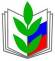 ПРОФСОЮЗ РАБОТНИКОВ НАРОДНОГО ОБРАЗОВАНИЯ И НАУКИ РОССИЙСКОЙ ФЕДЕРАЦИИ(ОБЩЕРОССИЙСКИЙ ПРОФСОЮЗ ОБРАЗОВАНИЯ) Белоярская районная   организация ПрофсоюзаПЕРВИЧНАЯ ПРОФСОЮЗНАЯ ОРГАНИЗАЦИЯ МАОУ  Белоярская СОШ № 1ПРОФСОЮЗНЫЙ КОМИТЕТВЫПИСКА ИЗ ПРОТОКОЛАПРОФСОЮЗ РАБОТНИКОВ НАРОДНОГО ОБРАЗОВАНИЯ И НАУКИ РОССИЙСКОЙ ФЕДЕРАЦИИ(ОБЩЕРОССИЙСКИЙ ПРОФСОЮЗ ОБРАЗОВАНИЯ) Белоярская районная   организация ПрофсоюзаПЕРВИЧНАЯ ПРОФСОЮЗНАЯ ОРГАНИЗАЦИЯ МАОУ  Белоярская СОШ № 1ПРОФСОЮЗНЫЙ КОМИТЕТВЫПИСКА ИЗ ПРОТОКОЛАПРОФСОЮЗ РАБОТНИКОВ НАРОДНОГО ОБРАЗОВАНИЯ И НАУКИ РОССИЙСКОЙ ФЕДЕРАЦИИ(ОБЩЕРОССИЙСКИЙ ПРОФСОЮЗ ОБРАЗОВАНИЯ) Белоярская районная   организация ПрофсоюзаПЕРВИЧНАЯ ПРОФСОЮЗНАЯ ОРГАНИЗАЦИЯ МАОУ  Белоярская СОШ № 1ПРОФСОЮЗНЫЙ КОМИТЕТВЫПИСКА ИЗ ПРОТОКОЛАПРОФСОЮЗ РАБОТНИКОВ НАРОДНОГО ОБРАЗОВАНИЯ И НАУКИ РОССИЙСКОЙ ФЕДЕРАЦИИ(ОБЩЕРОССИЙСКИЙ ПРОФСОЮЗ ОБРАЗОВАНИЯ) Белоярская районная   организация ПрофсоюзаПЕРВИЧНАЯ ПРОФСОЮЗНАЯ ОРГАНИЗАЦИЯ МАОУ  Белоярская СОШ № 1ПРОФСОЮЗНЫЙ КОМИТЕТВЫПИСКА ИЗ ПРОТОКОЛАПРОФСОЮЗ РАБОТНИКОВ НАРОДНОГО ОБРАЗОВАНИЯ И НАУКИ РОССИЙСКОЙ ФЕДЕРАЦИИ(ОБЩЕРОССИЙСКИЙ ПРОФСОЮЗ ОБРАЗОВАНИЯ) Белоярская районная   организация ПрофсоюзаПЕРВИЧНАЯ ПРОФСОЮЗНАЯ ОРГАНИЗАЦИЯ МАОУ  Белоярская СОШ № 1ПРОФСОЮЗНЫЙ КОМИТЕТВЫПИСКА ИЗ ПРОТОКОЛА 15   марта 2021 года                                № 10